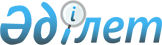 О назначении Масимова К.К. заместителем Премьер-Министра Республики КазахстанУказ Президента Республики Казахстан от 29 января 2002 года N 776     Назначить Масимова Карима Кажимкановича заместителем Премьер-Министра Республики Казахстан.     ПрезидентРеспублики Казахстан  (Специалисты: Умбетова А.М.,              Склярова И.В.)     
					© 2012. РГП на ПХВ «Институт законодательства и правовой информации Республики Казахстан» Министерства юстиции Республики Казахстан
				